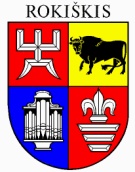                                                                                                                     		ProjektasROKIŠKIO RAJONO SAVIVALDYBĖS TARYBAS P R E N D I M ASDĖL KELIŲ PRIEŽIŪROS IR PLĖTROS PROGRAMOS FINANSAVIMO LĖŠOMIS FINANSUOJAMŲ VIETINĖS REIKŠMĖS KELIŲ (GATVIŲ) TIESIMO, REKONSTRAVIMO, TAISYMO (REMONTO), PRIEŽIŪROS IR SAUGAUS EISMO SĄLYGŲ UŽTIKRINIMO 2018 METAIS OBJEKTŲ SĄRAŠO PATVIRTINIMO2018 m. balandžio 27 d. Nr. TS-Rokiškis	Vadovaudamasi Lietuvos Respublikos vietos savivaldos įstatymo 6 straipsnio 32 punktu, 16 straipsnio 2 dalies 17 punktu, Lietuvos Respublikos kelių priežiūros ir plėtros programos finansavimo įstatymo 9 straipsnio 2 dalimi, Kelių priežiūros ir plėtros programos finansavimo lėšų naudojimo tvarkos aprašo, patvirtinto Lietuvos Respublikos Vyriausybės 2005 m. balandžio 21 d. nutarimu Nr. 447 „Dėl Lietuvos Respublikos kelių priežiūros ir plėtros programos finansavimo įstatymo įgyvendinimo“, 8 punktu, Lietuvos Respublikos Vyriausybės 2018 m. kovo 21 d. nutarimu Nr. 271 „Dėl Kelių priežiūros ir plėtros programos finansavimo lėšų naudojimo 2018 metų sąmatos patvirtinimo“, Lietuvos automobilių kelių direkcijos prie Susisiekimo ministerijos direktorius 2018 m. balandžio 12 d. įsakymu Nr. V-91 „Dėl Kelių priežiūros ir plėtros programos finansavimo lėšų vietinės reikšmės keliams (gatvėms) tiesti, rekonstruoti, taisyti (remontuoti), prižiūrėti ir saugaus eismo sąlygoms užtikrinti paskirstymo savivaldybėms 2018 metais“ 1 punktu, Rokiškio rajono savivaldybės taryba n u s p r e n d ž i a:1. Patvirtinti Kelių priežiūros ir plėtros programos finansavimo lėšomis finansuojamų vietinės reikšmės kelių (gatvių) tiesimo, rekonstravimo, taisymo (remonto), priežiūros ir saugaus eismo sąlygų užtikrinimo 2018 metais objektų sąrašą (toliau – Sąrašas; pridedama).2. Įgalioti Rokiškio rajono savivaldybės administracijos direktorių pasirašyti finansavimo sutartį su Lietuvos automobilių kelių direkcija prie Susisiekimo ministerijos, įvykus viešiesiems pirkimams tikslinti Sąraše nurodytas skiriamas lėšas, planuojamų darbų ir paslaugų apimtis, nekeičiant savivaldybei skirtos bendros sumos.Sprendimas per vieną mėnesį gali būti skundžiamas Regionų apygardos administraciniam teismui, skundą (prašymą) paduodant bet kuriuose šio teismo rūmuose, Lietuvos Respublikos administracinių bylų teisenos įstatymo nustatyta tvarka.Savivaldybės meras					Antanas VagonisAugustinas BlažysTEIKIAMO SPRENDIMO PROJEKTO,, DĖL KELIŲ PRIEŽIŪROS IR PLĖTROS PROGRAMOS FINANSAVIMO LĖŠOMIS FINANSUOJAMŲ VIETINĖS REIKŠMĖS KELIŲ (GATVIŲ) TIESIMO, REKONSTRAVIMO, TAISYMO (REMONTO), PRIEŽIŪROS IR SAUGAUS EISMO SĄLYGŲ UŽTIKRINIMO 2018 METAIS OBJEKTŲ SĄRAŠO PATVIRTINIMO“ AIŠKINAMASIS RAŠTAS2018 m. balandžio 16 d.RokiškisParengto projekto tikslai ir uždaviniai. Šiuo sprendimo projektu Rokiškio rajono savivaldybės tarybai teikiama patvirtinti Kelių priežiūros ir plėtros programos finansavimo lėšomis finansuojamų vietinės reikšmės kelių (gatvių) tiesimo, rekonstravimo, taisymo (remonto), prižiūros ir saugaus eismo sąlygų užtikrinimo 2018 metais objektų sąrašą. Objektų sąraše pateikiamos 2018 metais planuojamos remontuoti gatvės, kiti einamieji darbai, nurodoma darbų rūšis, darbų pradžia–pabaiga, ilgis, plotis, planuojamų skirti lėšų dydis.Šiuo metu esantis teisinis reglamentavimas. Lietuvos Respublikos Vyriausybės 2018 m. kovo 21 d. nutarimas Nr. 271 „Dėl Kelių priežiūros ir plėtros programos finansavimo lėšų naudojimo 2018 metų sąmatos patvirtinimo“, Lietuvos automobilių kelių direkcijos prie Susisiekimo ministerijos direktorius 2018 m. balandžio 12 d. įsakymas Nr. V-91 „Dėl Kelių priežiūros ir plėtros programos finansavimo lėšų vietinės reikšmės keliams (gatvėms) tiesti, rekonstruoti, taisyti (remontuoti), prižiūrėti ir saugaus eismo sąlygoms užtikrinti paskirstymo savivaldybėms 2018 metais“, Rokiškio rajono savivaldybės tarybos 2016 m. kovo 25 d. sprendimas Nr. TS-67 „Dėl Rokiškio rajono savivaldybės vietinės reikšmės kelių ir gatvių priežiūros ir plėtros 2016–2018 metų prioritetinio sąrašo patvirtinimo“.Sprendimo projekto esmė. Objektų sąrašas suformuotas atsižvelgiant į 2018 metams savivaldybei skirtą Kelių priežiūros ir plėtros programos finansavimą, kuris yra apie 3,5 proc. didesnis nei praėjusiais metais. Remontuojamos gatvės objektų sąraše išdėstytos pagal Rokiškio rajono savivaldybės tarybos 2016 m. kovo 25 d. sprendimu Nr. TS-67 „Dėl Rokiškio rajono savivaldybės vietinės reikšmės kelių ir gatvių priežiūros ir plėtros 2016–2018 metų prioritetinio sąrašo patvirtinimo“ patvirtintą trijų metų remontuotinų objektų prioritetinį sąrašą. Dėl padidėjusio finansavimo, sumažėjus lėšų poreikiui projektavimo metu bei atsižvelgiant į sąlygą, kad kapitalo investicijoms turi būti skiriama ne mažiau kaip 50 proc. nuo visų lėšų, vietoje planuotų remontuoti 7 gatvių, į objektų sąrašą įtrauktos 9 gatvės, nekeičiant prioritetiniame sąraše numatyto eiliškumo. Rajono savivaldybės tarybai pritarus siūlomam objektų sąrašui, savivaldybės administracija galės pradėti vykdyti darbus, atlikti apmokėjimus už suteiktas paslaugas, įstatymų nustatyta tvarka vykdyti rangos darbų viešuosius pirkimus. Galimos pasekmės, priėmus siūlomą tarybos sprendimo projektą:teigiamos – pagerės kelių ir gatvių būklė;neigiamos – nėra.Kokia sprendimo nauda Rokiškio rajono gyventojams. Sutrumpės kelionės laikas, sumažės transporto priemonių eksploatacinės išlaidos ir oro tarša, padidės saugumas keliuose.Finansavimo šaltiniai ir lėšų poreikis. Kelių priežiūros ir plėtros programa. Suderinamumas su Lietuvos Respublikos galiojančiais teisės norminiais aktaisProjektas neprieštarauja galiojantiems teisės aktams.Antikorupcinis vertinimas. Teisės akte nenumatoma reguliuoti visuomeninių santykių, susijusių su LR Korupcijos prevencijos įstatymo 8 straipsnio 1 dalyje numatytais veiksniais, todėl teisės aktas nevertintinas antikorupciniu požiūriu. Statybos ir infrastruktūros plėtros skyriaus vyriausiasis specialistas 				Augustinas Blažys